Тест и Сочинение 1				Фамилия _____________________________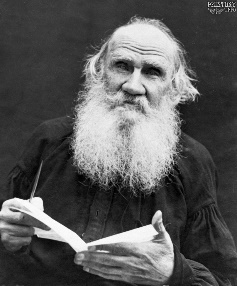  (1)Когда нас оделили мороженым и фруктами, делать на ковре было нечего, и мы, несмотря на косые, палящие лучи солнца, встали и отправились играть. – (2)Ну, вот что! – сказала Любочка, щурясь от солнца и припрыгивая по траве. – (3)Давайте в Робинзона. – (4)Нет... скучно, – сказал Володя, лениво повалившись на траву и пережёвывая листочек, – вечно в Робинзона! (5)Ежели непременно хотите, так давайте лучше беседочку строить. (6)Володя заметно важничал: должно быть, он гордился тем, что приехал на охотничьей лошади, и притворялся, что очень устал. (7)Может быть и то, что у него уже было много здравого смысла и слишком мало силы воображения, чтобы вполне наслаждаться игрою в Робинзона. (8)Игра эта состояла в представлении сцен из Робинзона, которого мы читали незадолго перед этим. – (9)Ну, пожалуйста... отчего ты не хочешь играть с нами? – приставали к нему девочки. – (10)Право, не хочется – скучно! – сказал Володя, потягиваясь и вместе с тем самодовольно улыбаясь. – (11)Так лучше бы дома сидеть, коли никто не хочет играть, – сквозь слёзы выговорила Любочка. (12)Она была страшная плакса.–  (13)Ну, пойдёмте; только не плачь, пожалуйста: терпеть не могу! (14)Снисхождение Володи доставило нам очень мало удовольствия; напротив, его ленивый и скучный вид разрушал всё очарование игры. (15)Когда мы сели на землю и, воображая, что плывём на рыбную ловлю, изо всех сил начали грести, Володя сидел, сложив руки и в позе, не имеющей ничего схожего с позой рыболова. (16)Я заметил ему это, но он отвечал, что оттого, что мы будем больше или меньше махать руками, мы ничего не выиграем и не проиграем и всё же далеко не уедем. (17)Я невольно согласился с ним. (18)Когда, воображая, что я иду на охоту, с палкой на плече, я отправился в лес, Володя лёг на спину, закинул руки под голову и сказал мне, что будто бы и он ходил. (19)Такие поступки и слова, охлаждая нас к игре, были крайне неприятны, тем более что нельзя было в душе не согласиться, что Володя поступает благоразумно. (20)Я сам знаю, что из палки не только что убить птицу, да и выстрелить нельзя. (21)Это игра. (22)Коли так рассуждать, то и на стульях ездить нельзя, а Володя, я думаю, сам помнит, как в долгие зимние вечера мы накрывали кресло платками, делали из него коляску, один садился кучером, другой – лакеем, девочки – в середину, три стула были тройка лошадей, – и мы отправлялись в дорогу. (23)И какие разные приключения случались в этой дороге! (24)И как весело и скоро проходили зимние вечера!.. (25)Ежели судить по-настоящему, то игры никакой не будет.(26)А если игры не будет, что же тогда остаётся?* Толстой Лев Николаевич (1828–1910) – великий русский писатель и мыслитель.2.  В каком варианте ответа содержится информация, необходимая для обоснования ответа на вопрос: «Почему Володя не хотел играть с детьми?»       1) Володя притворялся, что очень устал.2) Погода стояла очень жаркая, я и Володе хотелось сидеть дома или просто поваляться в траве.3) Володя хотел продемонстрировать детям, что он уже вырос из детских игр.4) Володя был благоразумным мальчиком.3. В каком варианте ответа средством выразительности речи является фразеологизм? Подчеркните его.1) Когда нас оделили мороженым и фруктами, делать на ковре было нечего, и мы, несмотря на косые, палящие лучи солнца, встали и отправились играть.2) Право, не хочется — скучно! — сказал Володя, потягиваясь и вместе с тем самодовольно улыбаясь.3) А если игры не будет, что же тогда остаётся?4) Я сам знаю, что из палки не только что убить птицу, да и выстрелить нельзя.4. Из предложений 2—8 выпишите слово, в котором правописание приставки определяется её значением —приближение: 			__________________________________________________5. Из предложений 14—19 выпишите слово, в котором правописание суффикса определяется правилом: «В кратких прилагательных пишется столько Н, сколько было в полной форме»:______________________________6. Замените устаревшее слово «коли» в предложении 11 стилистически нейтральным синонимом. Напишите этот синоним: ____________________________7. Замените словосочетание «рыбная ловля», построенное на основе согласования, синонимичным словосочетанием со связью управление. Напишите получившееся словосочетание:								___________________________________________8. Выпишите грамматическую основу предложения 12:							____________________________________________9. Среди предложений 4—8 найдите предложение с однородными обособленными обстоятельствами. Напишите номер этого предложения:				_________10. В приведённых ниже предложениях из прочитанного текста пронумерованы все запятые. Выпишите цифру(-ы), обозначающую(-ие) запятую(-ые) при вводной конструкции: 								   _________________Я сам знаю,(1) что из палки не только что убить птицу,(2) да и выстрелить нельзя. Это игра. Коли так рассуждать,(3) то и на стульях ездить нельзя,(4) а Володя,(5) я думаю,(6) сам помнит,(7) как в долгие зимние вечера мы накрывали кресло платками,(8) делали из него коляску,(9) один садился кучером,(10) другой – лакеем,(11) девочки – в середину,(12) три стула были тройка лошадей,(13) – и мы отправлялись в дорогу.11. Укажите количество грамматических основ в предложении 13. Ответ запишите цифрой: ___________12. В приведённых ниже предложениях из прочитанного текста пронумерованы все запятые. Выпишите цифры, обозначающие запятые между частями сложного предложения, связанными подчинительной связью: 													_________	Ежели непременно хотите,(1) так давайте лучше беседочку строить. Володя заметно важничал: должно быть,(2) он гордился тем,(3) что приехал на охотничьей лошади,(4) и притворялся,(5) что очень устал.13. Среди предложений 14—19 найдите сложное предложение с последовательным и параллельным (неоднородным) подчинением придаточных. Напишите номер этого предложения:											_________14. Среди предложений 13—19 найдите предложения с бессоюзной связью между частями. Напишите номера этих предложений: 			___________15.  1. Напишите сочинение-рассуждение, раскрывая смысл высказывания русского писателя М. Е. Салтыкова-Щедрина: «Мысль формирует себя без утайки, во всей полноте; поэтому-то она легко находит и ясное для себя выражение. И синтаксис, и грамматика, и знаки препинания охотно ей повинуются». Аргументируя свой ответ, приведите 2 (два) примера из прочитанного текста. Приводя примеры, указывайте номера нужных предложений или применяйте цитирование. Вы можете писать работу в научном или публицистическом стиле, раскрывая тему на лингвистическом материале. Начать сочинение Вы можете словами М. Е. Салтыкова-Щедрина. 2. Напишите сочинение-рассуждение. Объясните, как Вы понимаете смысл финала текста: «А если игры не будет, что же тогда остаётся?» Приведите в сочинении 2 (два) аргумента из прочитанного текста, подтверждающих Ваши рассуждения. Приводя примеры, указывайте номера нужных предложений или применяйте цитирование. 3. Как Вы понимаете значение слова СЧАСТЬЕ? Сформулируйте и прокомментируйте данное Вами определение. Напишите сочинение-рассуждение на тему «Что такое счастье», взяв в качестве тезиса данное Вами определение. Аргументируя свой тезис, приведите 2 (два) примера-аргумента, подтверждающих Ваши рассуждения: один пример-аргумент приведите из прочитанного текста, а второй — из Вашего жизненного опыта. 